ĐẠI HỌC QUỐC GIA HÀ NỘI  TRƯỜNG ĐẠI HỌC KINH TẾPHỤ LỤC 2HƯỚNG DẪN SINH VIÊN ĐĂNG KÝ ẢNH NHẬN DIỆN HỆ THỐNG PHẦN MỀM THI TRỰC TUYẾN (Kèm theo công văn số        /QĐ-ĐHKT  ngày     tháng  6   năm 2021)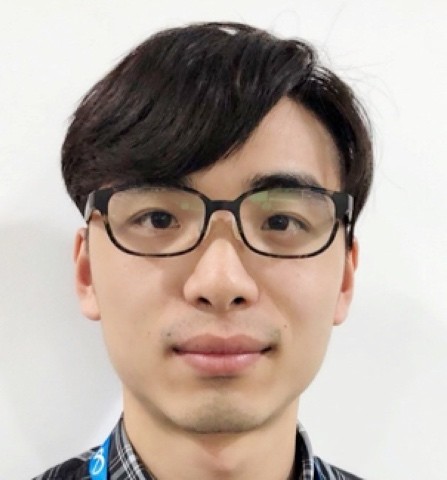 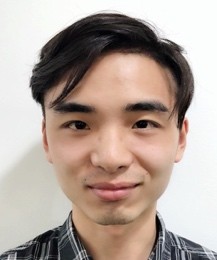 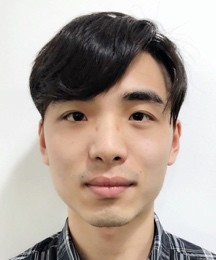 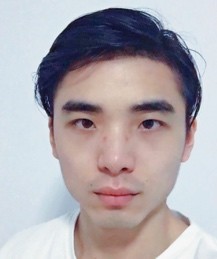 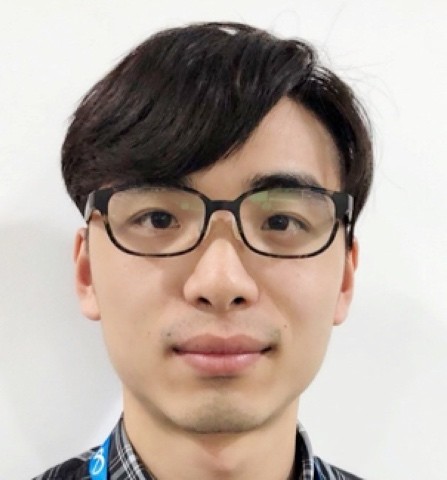 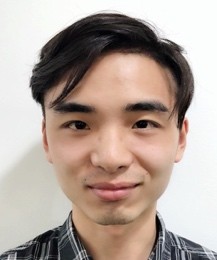 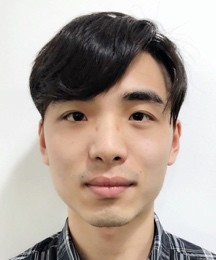 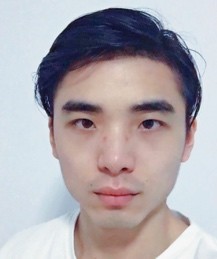 Mẫu ảnh đăng Kýảnh tiêu chuẩnNền sang mờ 	 	 Giữ biểu hiện                                                              trạng thái bình thườngYêu cầu ảnh: dưới 400KĐiểm ảnh vùng khuôn mặt không nhỏ hơn 128 × 128Kính đeo không phản chiếuCường độ ánh sáng mặt vừa phải Ngay cả mặt sáng và tốiSau khi tháo kính và tập thể dụcChải tóc máiKích thước khuôn mặt chiếm hơn 1/3 toàn bộ bức ảnhMặt trướcBiểu hiện bình thường
3. Thấu kính không phản quang4. Cường độ ánh sáng mặt vừa phải5. Ngay cả mặt sáng và tốiẢnh không nhận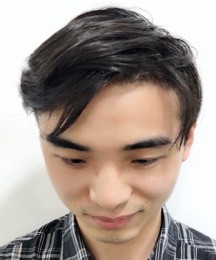 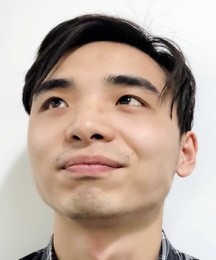 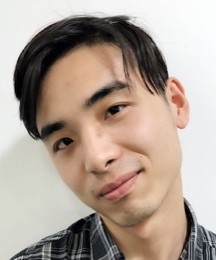 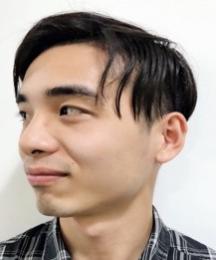 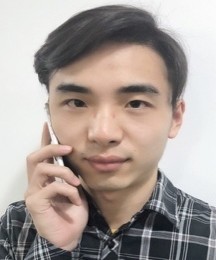 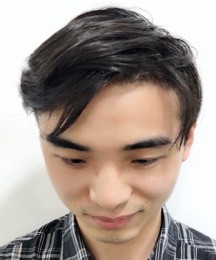 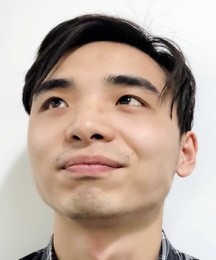 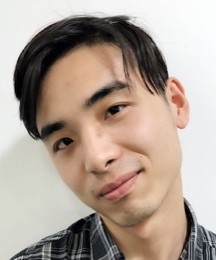 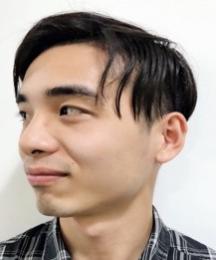 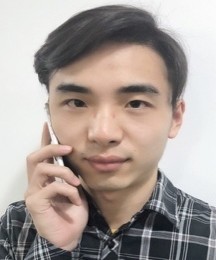 Hạ Đầu	        Nghiên đầu	      Gọi điện thoại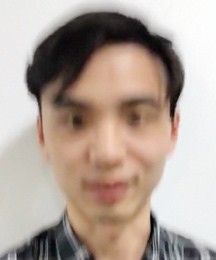 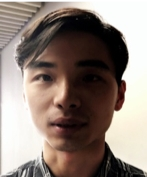 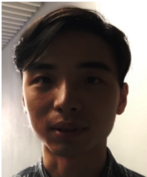 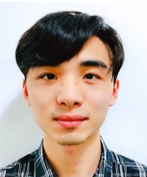 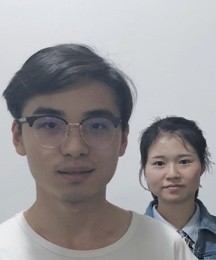 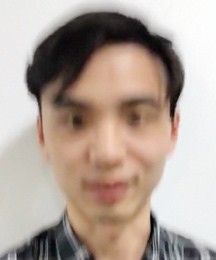 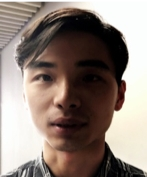 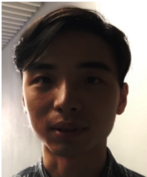 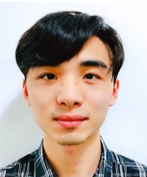 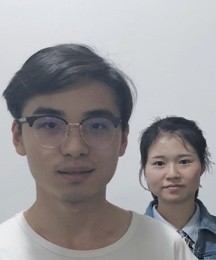 Mờ		Tối quá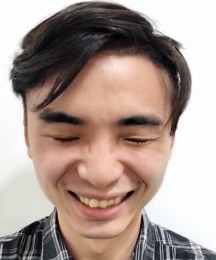 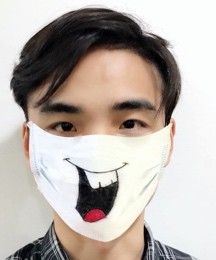 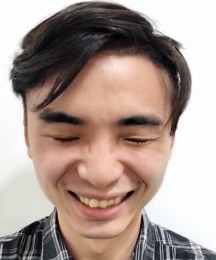 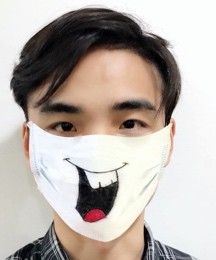 360 nặng       Nhiều người  
Độ phân giải quá thấp     Mặt không hoàn chỉnh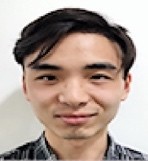 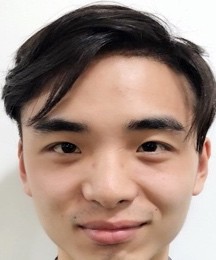 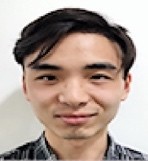 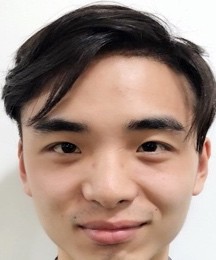 Biểu hiện cường điệu
Khớp mặt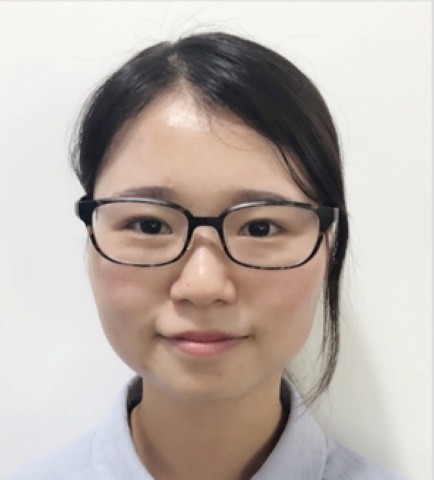 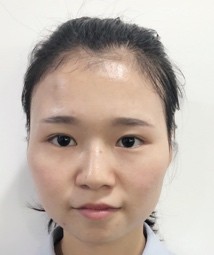 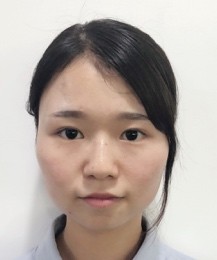 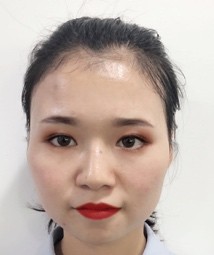 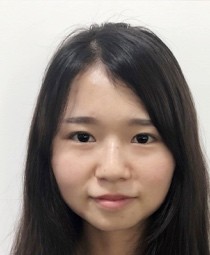 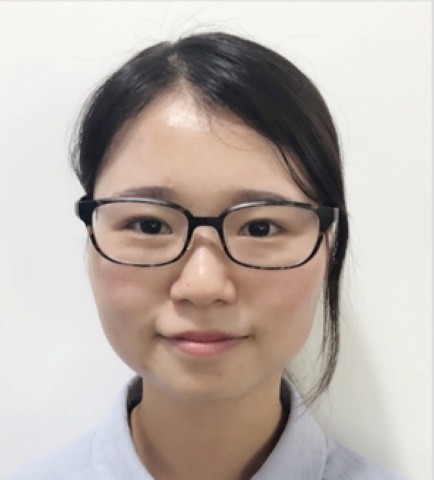 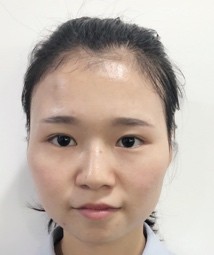 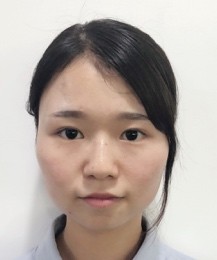 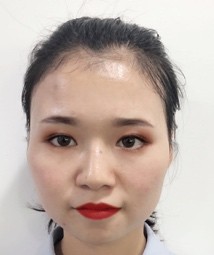 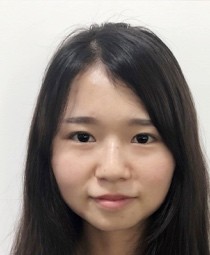  Một số ảnh có thể làm thiết bị không nhận diện được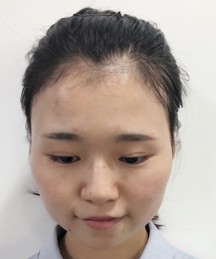 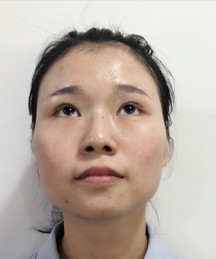 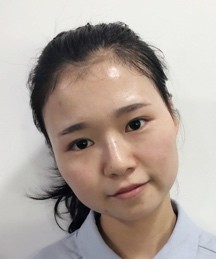 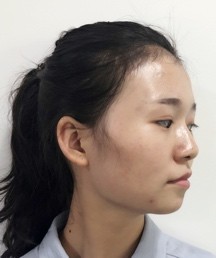 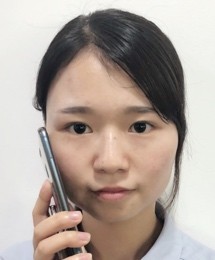 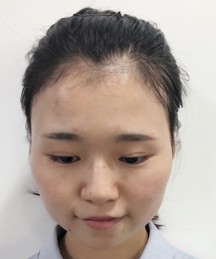 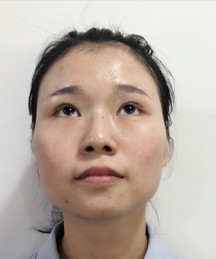 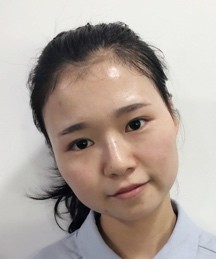 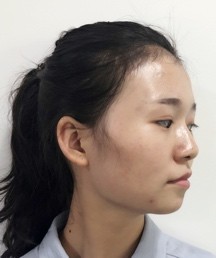 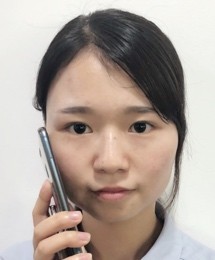 Cúi mặt         Ngẩng đầu             Nghiêng đầu         Quay nghiêng	Gọi điện thoại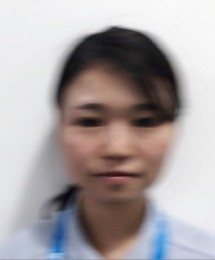 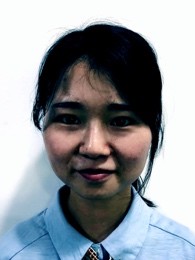 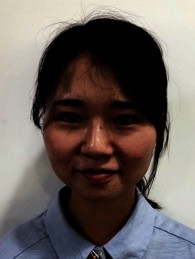 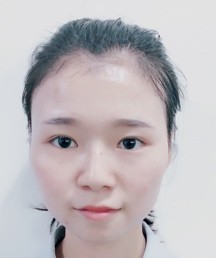 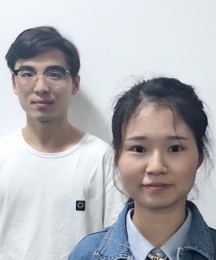 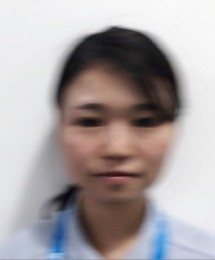 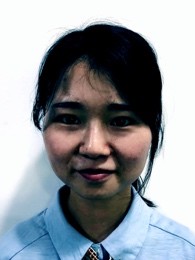 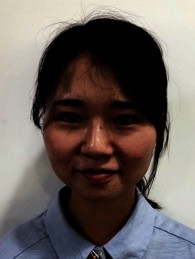 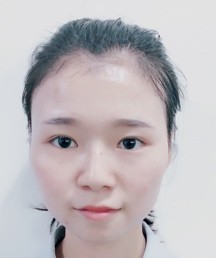 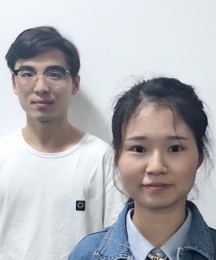 Ảnh mờ	Ảnh sáng/                      tối không đều        Mặt quá tốiẢnh chỉnh sửa                     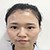 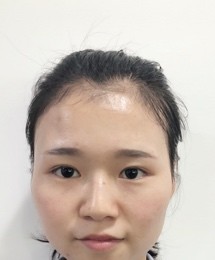 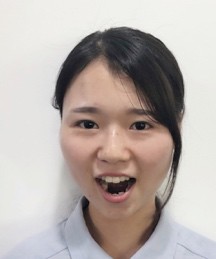 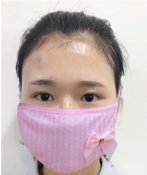 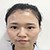 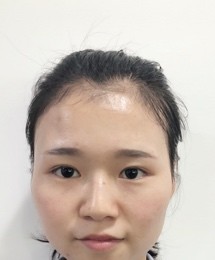 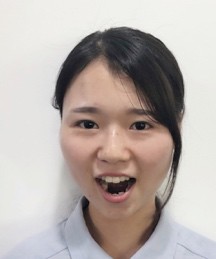 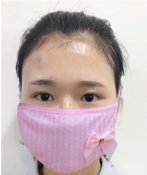 Độ phân giải thấp	 Không đủCường điệuBịt mặt nhiều